La robotique avec Sphero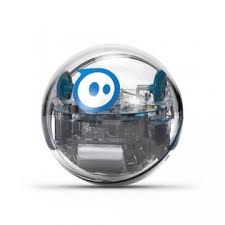 Cahier de l’élèveSciences et TechnologieÉlaboré par :Marie-Émilie GagnéTitulaire à l’école Saint-Louis de GonzagueAvant de débuter les défis, tu dois être capable de faire quelques actions. Voici les étapes que tu dois compléter :      Je suis capable de connecter le Ipad à mon Sphero      Je suis capable de calibrer mon Sphero      Je suis capable de régler la vitesse de mon Sphero      Je suis capable d’éteindre mon SpheroDéfi 1 : Faire avancer SpheroDéfi 1A : AvancerAvec le bloc rouler, fais avancer Sphero droit devant avec une vitesse de 20 pendant 2 secondes.Nombre d’essais avant la réussite : Défi 1B : Avancer et tournerAvec le bloc rouler, fais avancer Sphero droit devant à une vitesse de 30 pendant 1 seconde.  Ensuite, fais-le tourner à droite avec une vitesse de 20 pendant 2 secondes.Nombre d’essais avant la réussite : Défi 1C : Avancer d’un mètreEn utilisant ce que tu as appris, fais avancer ton Sphero sur une distance d’un mètre de manière assez précise.Nombre d’essais avant la réussite : Défi 1D : Suivre une ligneFais le trajet ci-dessous le plus fidèlement possible. Utilise du ruban adhésif afin de marquer le trajet au sol.  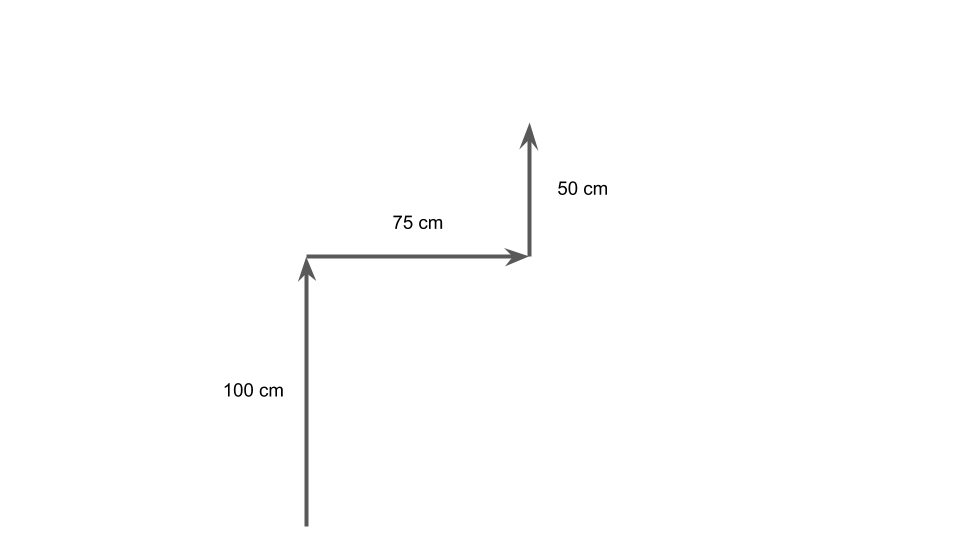 Défi 2 : Le carréDéfi 2A : Le carréEn utilisant uniquement des blocs rouler, fais faire un carré à Sphero.Nombre d’essais avant la réussite : Défi 2B : Le carré précisEn utilisant le bloc rouler et le bloc délai pour, faites faire à Sphero un carré plus précis.Nombre d’essais avant la réussite : Défi 3 : Les lumières et les sonsDéfi 3A : La couleurEn utilisant les blocs rouler et LED principale, fais les actions suivantes:Sphero est rougeSphero avance d’environ 1mSphero est bleuNombre d’essais avant la réussite : Défi 3B : La variation de couleurEn utilisant les blocs rouler, fondu de à, et stroboscope fais les actions suivantes :Sphero passe de rouge à vert en 1sSphero avance d’environ 1mSphero clignote rapidement pendant 2 secondes.Nombre d’essais avant la réussite : Défi 3C : Les sonsEn utilisant les blocs rouler et jouer le son, fais les actions suivantes :Sphero émet un son de mouvement et attend.Sphero avance d’environ 1m.Sphero émet un son d’animal.Nombre d’essais avant la réussite :Défi 3D : Les parolesEn utilisant les bloc rouler et dire, faire les actions suivantes :Sphero avance d’environ 1m.Sphero dit « Bravo, j’ai terminé le défi 3 ».Nombre d’essais avant la réussite : Défi 4 : Le LabyrintheDéfi 4A : Le guidageEn utilisant la fonction de guidage, fait sortir ton Sphero du labyrinthe. En combien de temps crois-tu que tu peux en sortir?Temps pour sortir du labyrinthe : Défi 4B : Le parfait contrôle (Défi bonus. Pour programmeurs avertis seulement!)En utilisant les blocs que tu as découverts, fait sortir ton Sphero du labyrinthe sans utiliser la fonction de guidage. Tu dois le programmer afin qu’il sorte seul. Nombre d’essais avant la réussite : Fêtons Noël avec SpheroÉvaluation en robotiqueMise en situation:Noël arrive à grands pas.  Vous souhaitez faire une activité originale pour célébrer cette fête?  Pourquoi ne pas utiliser vos qualités de programmeur pour illuminer un sapin de Noël avec Sphero!Voici les étapes à réaliser :Étape 1: Le Sphero se déplace jusqu’au sapin, à un point de ton choix et s’illumine en rouge.Étape 2: Le Sphero se déplace jusqu’au sapin, à un point de ton choix et s’illumine d’une couleur de ton choix.Étape 3: Le Sphero se déplace jusqu’au sapin, à un point de ton choix et s’illumine à l’aide du bloc fondu de ou stroboscope pendant environ 5 secondes.Voici les blocs que vous aurez à utiliser.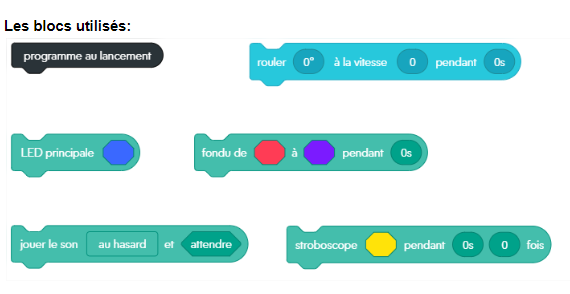 Grille d’évaluation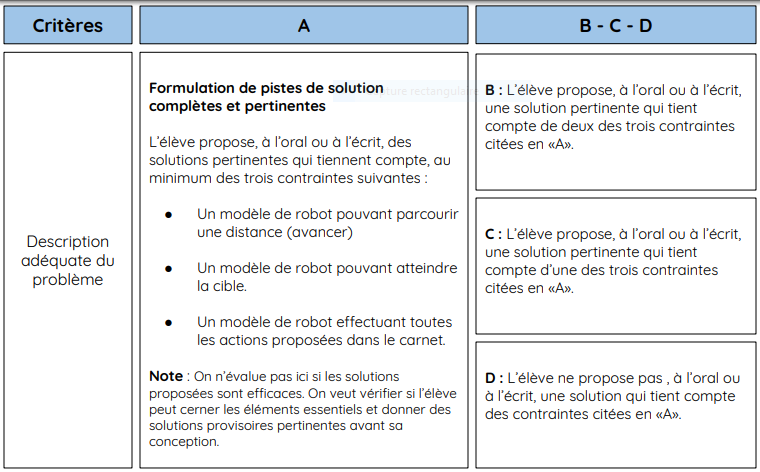 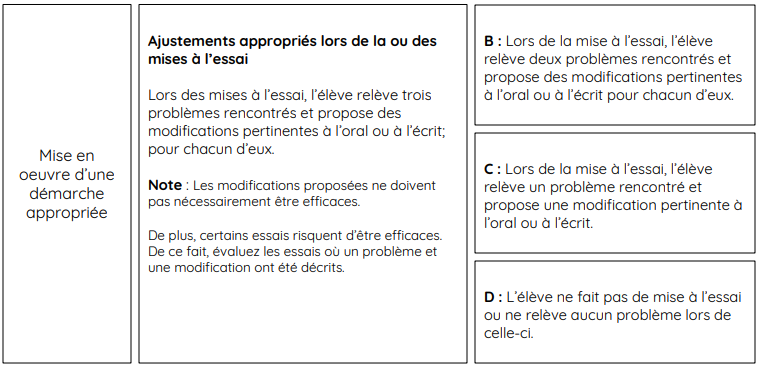 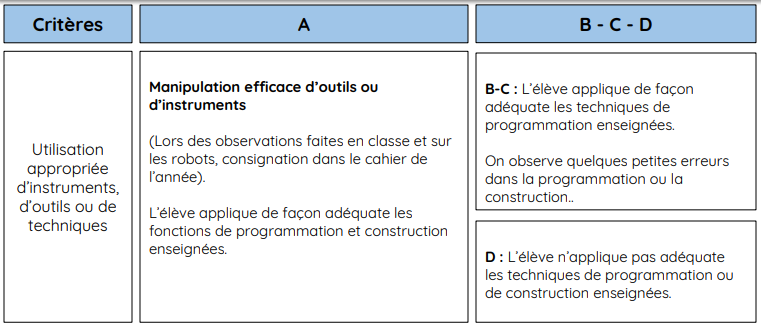 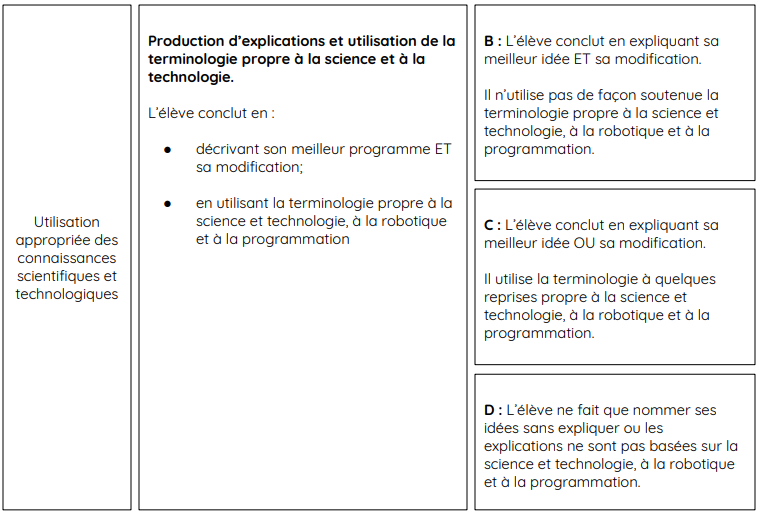 